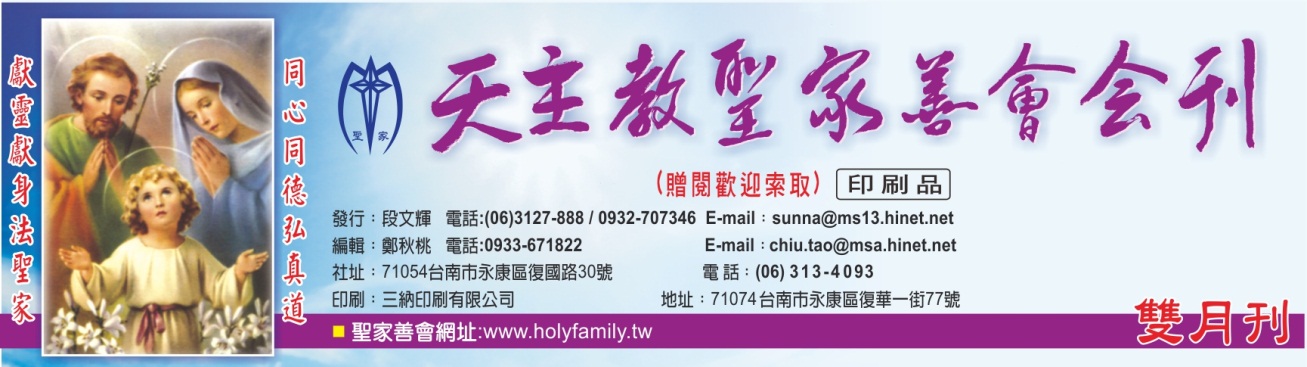 出刊日期：2013.01.15 (單月發刊)            從教宗和平文告談2013「愛你一生」       吳子清修女    2013年在網路上狂飆每個人都愛聽的 一句話「愛你一生」。巴不得今年不僅僅是呼口號「愛你一生」，而更是以行動表現出來「愛你一生」。    教宗本篤十六世的元旦和平文告，呼籲「締造和平的人是有福的」。確實如此，和平是基石，為什麼要全世界都重視「和平」？教宗詮釋得很美，頗能引起我們去省思其中的意義，他說「在每一個人心中，渴望和平是人本質上的一種熱望，這在某種方式上，與切望享有一個圓滿、喜樂和成功的人生是一致的。換句話說，切望和平是符合一個基本的倫理原則，也就是說，人有權利和義務去作全面性、社會性和共同性的一個發展，而這為天主對人類計劃的一部分。人是為和平而受造 ── 和平是天主的恩惠。」   「看到貧富越來越懸殊，自私自利和個人主義的心態，各式各樣的恐佈主義和國際犯罪，造成的張力與衝突」，瀰漫世界，具有全球觀的教宗，不得不呼籲「締造和平的人是有福的」。我們的台灣社會，從大眾傳媒的報導中，看到的幾乎也是充斥著「負向」的現象，政治上顯示出來「缺乏信心」，家庭倫理上呈現出「互不信賴」，職場上的人際關係流露著「互不信任」。無怪乎2013激起人內心的渴望「愛你一生」。這似乎也是一個記號？到底我們要的是什麼？我們欠缺「愛」了嗎？為什麼不能多些「正向」的意念呢？    想到給學生上課時，讓他們看「生命的答案，水知道」PPT，回響很棒！頗能激發人多多朝向「正向」的意念，自己活的喜樂，別人也跟著喜樂 ( 鼓勵各位有時間到google網站尋找「生命的答案，水知道」就可以欣賞到值得一睹精彩的畫面 )。日本作者江本勝博士在他所做的實驗中證實，「心念的力量可以改變水的分子結構，使水結晶呈現不同的面貌。我們人體有70﹪由水構成，終其一生，活在水的狀態下。如果有什麼事物蘊藏著生命的答案，那麼非水莫屬。實驗中水看到「愛與感謝」，呈現瑰麗完美的六角形結晶；看到「混蛋」，形成扭曲醜陋的樣貌；聽到貝多芬的水，結晶光燦華麗。」聖經創世紀第一章首句描述「在起初天主創造了天地。大地還是混沌空虛，深淵上還是一團黑暗，天主的神在【水面】上運行。」可以確知水是地球上所有生命的起源。「水是生命力，人體吸收養分，透過血液及體液循環、輸送養分；水會直接反應我們的健康狀態。」 很有趣，也令人讚嘆上主創造的偉大與生命的奧妙！   回到主題，教宗說得好「和平關切的是整體的個人，並且牽涉到人的完全投身。藉由這一個遵循天主旨意的生活就是與主平安相偕。這是自己在心中的和平，以及在身邊與近人和一切造物的和平。」和平是聯繫的工具，除非自身先有和平的意念，與內在的自我先締造和平，而這和平即是來自於我們對天主的信德，信德是諸德的基石，無論是對天，對人，對物，基本的「互信」心態是很重要的，「在人心中如缺乏造物主銘刻有關人的真理時，自由和愛就會被矮化，而伸張正義的基礎就會消失。」    企盼2013整年「愛你一生」，讓我們善會會員思量一些課題 ，首先整合我們的信仰生活，時時告訴天主「愛祢一生」。因為天主「你造成了我的五臟六腑，你在我母胎中締結了我。我讚美你，因我被造，驚奇神奧，你的工作，千奇萬妙！我的生命，你全知曉。我何時在暗中構形，我何時在母胎造成，我的骨骸你全知情，我尚在母胎，你已親眼看見。」(詠一三九13~16)這顯示出來天主愛的真實存在。我們怎能不感恩天主的造生恩典啊！「我自從在母胎中，就仰賴了你，尚在母懷中，你就是我的託庇；我全心的希望，時時寄托於你。」(詠七一6)   其次是「愛你/妳一生」包含對總統、上司、主管、父母、親朋好友…讓天主的大愛促使我們「成為名副其實的締造和平者」，就是以「超越的幅度，持續不斷地與天主、仁慈的天父交談，祈求耶穌的救贖恩典，使我們能克服軟弱的病源和拒絕和平的事物，所有有形的罪惡，自私與暴力、貪婪的慾望、不包容、憎恨和不義。」   最後，期待我們的心思意念常懷有耶穌基督的心腸，多些「正向」思考，多多讚美與鼓勵，也學習「愛我一生」讓聖神的效果彰顯出仁愛、喜樂、平安、忍耐、良善、溫和、忠信、 柔和、節制。那麼我們也就回應了教宗的呼籲「締造和平的人是有福的」。人人如此，「愛你一生」不再是口號，我們的社會必然趨向於真善美聖。「總會」歲末關懷 親善之旅―苗栗南庄「聖家善會」 文／副總會長:張月華在2012年的尾聲，全國歡度4天年假的首日（），聖家善會總會會長段文輝，率領總會幹部成員一行共5人，一早6點半由台南永康聖彌格爾堂出發，前往位於苗栗山區偏僻部落，探訪終日為生活打拼的善會會員。總會幹部長途跋涉，將天主的關愛傳達給這群多為賽夏族的原住子民，帶給他們無比的意外與喜悅，在此歲末冬暖的艷陽之際，更顯深具意義。路途中，由靈修組長潘禮梅姐妹帶領大家恭唸玫瑰經，祈求天主賜福，聖母助佑，讓今日行程能順利圓滿。在冗長的車程中，為讓兼任司機的總會長文輝振奮精神，一路趣談不斷，竟也錯過下交流道，傻眼當下，全車成員七嘴八舌的開始當起導遊指點路津，卻也讓車輛再度駛入山間小徑，只有另覓出路，真是越幫越忙。一連串的嘗試體驗，終於讓這群難得出遠門的熱心幹部，在天主垂憐指引下，歷經約近4小時車程，終於在中午近11時許抵達目的地，「南庄天主堂」。這裡天氣好到不行，冬陽高照，看來是把南部的好天氣也一併帶來了。聖家會修女黃瓊斌早已在聖堂外等待，下車後的相見歡與本堂神父、教友略作交談，隨即到聖堂內為剛過世的王文瑄修女祈禱，王修女為南庄天主堂犧牲奉獻，傾其一生為主作見證，懿德芳表令人感佩。陪伴這次出訪的黃瓊斌修女選定三家（位）善會成員一一探視。首站來到賽夏族民族文物館附近，由主人趙秋梅會員經營有成的「向天湖咖啡民宿」拜訪，段總會長將會員幹部與善會此行目的與趙姐妹簡短交談，拍照留念後，參觀其一手打造溫馨舒適的咖啡民宿，步道、長廊，蒼鬱樹林，倒影湖中，夾雜睡蓮、枯荷，宛如置身天上人間，讓人流連忘返，心情舒暢至極矣！趙姐妹忙碌中招呼大家參觀雅致的休憩住所，大家亦品嘗美味的鱒魚大餐與風味火鍋，黃修女也邊分享個人在馬祖傳教點滴，真是令人動容。能置身在此無以比擬的鄉間美景，相信在未來亦提供了會員們另一休閒的好去處。接著驅車前往第二站，由高清文弟兄經營的香菇園與竹林，高弟兄曾因中風過，卻能以其堅強的毅力，每日忙於耕作農務，並自製香菇烘培與竹簍編織，怡然自得。總會長表明希望能協助將其香菇與竹簍做市場銷售，未來當保持聯繫。在主內彼此相愛互助，已得到詮釋。隨後，來到頗負盛名由會員涂年枝女士經營多年的「瓦祿工作坊」，其著名的「三色紋」、「雷女紋」系列，係傳承了賽夏族的編織繡坊藝術，令人驚艷，另賽夏族的罕見姓氏，諸如：根、風、血等之姓氏，亦令人印象深刻。離去前亦一起念經祈禱，感謝天主恩澤。結束訪視後，意外路過天主教方濟會兒少之家，備感欣喜。主任司鐸楊神父適逢外出，由志工楊先生接待說明，該少年之家多為單親與弱勢家庭孩童，聖堂提供住宿與教養，減輕家庭負擔與社會問題，此舉，亦成就了聖經上所說：「你們為我做的，就是為我最小兄弟做的。」返程途中，萬家燈火，內心卻是滿滿收穫與感動。更感謝黃修女的一路相陪，讓總會此次能順利完成訪視任務。未來聖家善會賦予我們的福傳更是任重道遠，能為善會貢獻更多心力，相信這是台南接任總會後更大的挑戰，也需要天主賜與更多的鴻恩。跨出第一步，這次的南庄親善之旅，相信帶給遠方各善會會員們不同的驚喜，重要是讓他（她）們了解，在主內我們合而為一，彼此互相關懷，讓聖家共融合諧精神更加落實。各分會聖家節慶祝報導台北分會聖家節慶祝活動  文／台北分會-分會長:惠明  聖家節是聖家會及聖家善會的大日子，是我們大家感恩歡慶的節日。2012年12月30日下午2:30台北分會為了慶祝這個節日，安排了慶祝與共融的活動，很榮幸的請到我們的大家長洪總主教至聖家會景美會院與我們共同歡樂。參與的會員有八十位左右，大家不畏寒冬風雨，喜氣洋洋的前來共融感恩。    為了迎接這個歡慶的節日，修女們一大早忙著佈置會場與點心，同時邀請有意願加入善會的熱心教友，在當日感恩祭中舉行入會禮，成為我們的新會員。感恩彌撒由洪總主教主禮、聖沙勿略堂王神父及遣使會郭神父共祭，還有遠自澳洲來的貴賓，善會會長張元奇先生及夫人李香玲女士，高雄分會蕭擲吉弟兄及夫人翁似蘭姊妹，來共襄盛會。   感謝天主聖三的帶領，今年有8位弟兄姊妹加入善會成為我們的會員，其中有兩家是家庭成員(一對夫妻及一家三口)。新會員在洪總主教面前宣示效法納匝肋聖家精神，認同聖家善會的宗旨，建立相親相愛、美滿和諧、同甘共苦的基督化家庭，並以耶穌為家庭生活的中心，熱心為家庭祈禱並聖化家庭。接著是新舊幹部在洪總主教監交下辦理交接與宣示。    彌撒結束後，大家在洪總主教、杜總會長、吳修女、汪會長與壽星蛋糕慶祝下展開了今天的共融活動，一面吃著修女為我們準備熱騰騰的米粉湯，一面欣賞著由三位聖家會大陸修女們表演的青春舞曲，揭開熱鬧的氣氛；這次的共融慶祝活動，節目的特色有別於往昔，是由善會會員的小朋友(羅莊琪姊妹的姪女和她的同學，陳素梅姊妹的二個女兒，以及雯華姊妹的兒子)和聖神堂青年學生，才藝樂器表演及手語帶動唱；主持人沈秀敏姊妹活潑的帶動氣氛，在信德年中也準備聖經有獎問答，熱鬧非凡。    在這新的一年，讚美感謝並祈求聖家耶穌、瑪利亞、若瑟降福我們的國家、我們的家庭幸福美滿，降福每個人平安、喜樂、健康、恩寵滿滿，大家帶著聖家愛心點盒，互祝新年平安喜樂。這一天真是天主安排的好日子，在每人心中留下了溫馨的回憶。輔大分會喜迎聖家節文／新北市輔大分會:劉慶瑞    聖家節係教會勉勵基督徒家庭，以耶穌、瑪利亞和若瑟所組成的納匝肋聖家為榜樣與模範，而制訂的節日。2012年12月30日的聖家節恰好為主日，新北市輔大分會特別於輔仁大學淨心堂舉辦主日彌撒並為今年入會的九位弟兄姊妹舉行「入會禮」。典禮在聖家善會總神師郭維夏神父主禮下進行，新加入的弟兄姊妹除了獲得原有會員之祝福外，更在輔仁大學傳協會教友的見證下完成此一莊嚴而隆重之儀式。    新北市輔大分會係於主曆2010年2月28日成立「台北分會輔大支會」，當初會員為23名。由於會員人數驟增，在聖家善會總會之同意下，2011年3月27日於輔大淨心堂舉辦正式成立大會，「新北市輔大分會」正式誕生，會員數增為40名。截至2012年的聖家節，輔大分會會員數為70名，其中包括24名弟兄、46名姊妹，從年齡別來看，14歲以下有14名、15～64歲有52名、65歲以上有4名。輔大分會成立至今雖然短暫，然在杜修女的感召及聖化家庭的恩寵下，所有成員和樂共融，該精神亦逐漸擴散到身旁的友人。    人們常說「家和萬事興」，家庭是穩定社會安定和諧的基礎，而家庭美德則為家庭幸福的根源。在社會變遷快速的今日，保障家庭溫馨幸福係社會文明健康發展的重要條件。如此之際，聖家善會更應扮演引領社會前進的步伐，誠如聖家善會祈禱文中的「夫婦敬愛、子女孝順、共享天倫、手足友愛、敦親睦鄰、和樂共融」，所有會員應以此為目標，並逐漸擴散影響周遭朋友。最後，祈求天主祝福我們的家庭，也恩賜我們能聚焦在祂的身上，並祈求天主恩賜所有弟兄姊妹享有真正的平安與喜樂。嘉義分會報導    文／賴碧華 修女嘉義分會於主曆2012年12月22日(星期六)上午11：00在博愛路天主堂聚會慶祝聖家節，感謝聖言會范重光神父接送年長會員，舉行聖家節彌撒，並與會員共進午餐。賴修女準備了蘋果，祝賀大家聖家節恩寵滿滿，新年平平安安！我們是迷你分會，好幾次的聚會，有范神父、賴修女和出席會員，不多不少 “十二門徒”，這次更是清一色的“金釵會員”出席，我們這些高齡金釵們，和少年范神父在一起說說笑笑，好開心！談到正事~選新會長，年長的無能為力，較年輕的分身乏術，可苦了辛苦多年的桂英會長，想卸任休息，接班人卻無處尋覓！請大家為此意向祈禱，願聖神的風吹起，智慧與堅毅的神親臨，揀選合主心意的人並為他(她)傅油！台南分會報導2012年12月09日主日彌撒後，新任分會長李孟昆弟兄與前任段文輝會長舉行交接禮及新任幹部的派遣禮，感謝聖彌格堂的司鐸鄭萬明神父為我們舉行禮典。  2012年12月30日聖家節主日，台南分會有五位姊妹舉行新會員「入會禮」。典禮在鄭萬明神父主禮、輔導王素指修女及聖家善會總會長段文輝弟兄的監證下完成隆重的入會禮。典禮結束我們舉行歐式自助餐慶祝聖家節，會中並請善會李香霖姊妹作信仰生活見證分享，讓我們在善會大家庭裡共度了美好一的天，感謝聖家的助佑讓台南分會每年都有固定人數的增長，讓善會大家庭和樂共處，效法聖家的精神，在信仰或生活上相親相愛互相扶持。高雄分會聖家節活動報導高雄分會2012年聖家節邀請劉振忠總主教主禮彌撒，余遠親分會長服務團隊宣誓派遣禮、新會員入會禮文/高雄分會-副分會長:方保祿這是一次圓滿的共融活動，101年12月30日聖家節當天上午9時30分，會員陸續抵達高雄聖家修女會院報到，會員兄姊見面，格外高興，互道聖誕快樂、聖家節與新年快樂，喜悅參加聖家節共融活動；來自高屏地區的會員兄姐與聖家修女會廖前總會長以感恩的心，熱情參與年度聖家節的歲末感恩活動，高雄地區室外氣溫甚低，但熱情的會員將修女會院3樓擠得水洩不通；廖前總會長代理身體微恙靜養中翁娥修女偕同余遠親分會長，於2樓會議室為新入會會員講解入會儀式，3樓聖堂由何萬福弟兄帶領誦唸玫瑰經；感恩祭邀請到高雄教區大家長劉總主教主禮，申依雯姊妹司琴，方保祿司儀，為了迎接這年度盛會，分會召開2次籌備會議，明確任務分工，備妥各項完善流程。感恩祭於上午十時開始，在與會兄姐高唱聖歌中拉開共融活動序幕。劉總主教在講道時指出，在高雄教區設有聖化家庭福傳委員會，即是重視家庭的重要性，聖家善會結合熱心聖化家庭的教友參與，支持聖家獻女傳教修會，宣揚天主的福音，建立基督化家庭；當我們埋怨聖堂沒有神父修女時，教堂被合併，就是因為聖召不夠，這些神父修女並非沒有誕生，而是還在家庭裡沒有奉獻出來，在慶祝聖家節時，更彰顯家庭的教育功能。講道直後，舉行新會員入會禮，司儀方保祿唸到新會員名字時，新會員很大聲的回答「有」，聖家修會廖前總會長與遠親分會長為五位新會員白淑鉉姊妹、林守聖、顏培元、羅泰仁、司公正弟兄披上披肩，並致贈紀念品，由分會長點燃新會員手上蠟燭，並將蠟燭陳獻放置祭桌上，劉總主教主持入會宣誓，宣誓後，新會員向神師、來賓鞠躬致謝，獲得如雷掌聲回應。領聖體禮後，唱「奇異恩典」聖歌，這是主的恩典，聖家節兄姐共聚一堂，歡迎新會員入會，又要舉行新服務團隊宣誓派遣，感受到身為聖家善會一份子，主恩滿溢幸福滿滿，增加「耶穌愛我」為第三段歌詞，唱出來的天籟之醞釀現場氛圍甚佳。降福禮前，舉行聖家善會高雄分會第九屆會長與服務團隊幹部宣誓，分會長余遠親姊妹、副分會長方保祿弟兄、秘書張宗芳姊妹、靈修劉春菊姊妹、活動顏台生弟兄、陳俊良弟兄、總務吳正維弟兄、會計王淑貞姊妹、支會聯絡人王碧霞姊妹、張花足姊妹、施榮裕弟兄、古慧勤姊妹、陳 玲姊妹等出列，在劉總主教監誓、修女會前總會長廖修女觀禮、出席來賓見證下，完成宣誓禮，接著舉行派遣禮，劉總主教為服務團隊祝福行團體派遣後，致詞期盼第九屆分會長遠親偕團隊繼續為高雄分會會員服務；接著為每位幹部實施派遣降福，現場會員高唱「主啊！我在這裡」聖歌，就如同歌詞中的這句話「主啊！主啊！我在這裡，求隬，求隬，派遣我」，劉總主教為每位服務夥伴降福，並誦唸祈禱降福詞，伙伴接受俯首降福時，感受到聖神降臨到身上，高聲回應主禮「阿門！」，彌撒禮成後，大夥邀請劉總主教與大夥一起合影留念。感恩感謝的聖家餐會饗宴---劉總主教偕同6位神父與會聖家節感恩祭後，大夥移師至高雄國軍英雄館餐廳舉行共融午餐，席開十三桌，邀請了各支會本堂神父、教區傳協會新任主席劉碧雪伉儷與服務團隊前來共融，劉主席上台致詞，夫婿更是歡喜高歌助興，將饗宴會場炒作熱絡；遠親分會長夫婿施保祿提供各桌葡萄酒與小蛋糕，並謙虛的表示，分會一切圓融，真摯感謝聖家的助佑，會員不嫌的鼎力支持，今後兩年，一定盡心盡力為會員服務。分會會員雖不是很多，但感覺很有親和力，遠親分會長的服務團隊活力十足，先來段「會（隊）呼」，這是分會輔導翁娥修女傳授，為餐會前熱場歡呼，翁修女因身體不適未能出席盛會，但是兄姊的表演更顯賣力，也獲得甚多掌聲；餐會中特別邀約星星兒社會福利基金會代表共融，現場演奏風琴和電子琴非常傑出，方康弟兄的業餘魔術表演，姊妹歡喜上台舞蹈歡唱，與受邀上舞台的神父載歌載舞，會場歡樂到瘋狂，大夥愉悅用餐與觀賞，各桌彼此都相互敬酒，遠親會長偕同服務團隊逐桌敬酒致謝，並向新入會會員與家屬表示敬意，饗宴氛圍熱絡溫馨，在感謝主賜給的一切恩典中結束。澳洲雪梨分會報導2012年12月29日，風和日麗，在澳洲雪梨亞洲中心，接開了聖家節慶典序幕。慶典彌撒由劉瑪定神父主持 ( 張天樂神父幾十年如一日地參加聖家節慶典，給于我們極大的支持、鼓勵和幫助，但這次因身體欠佳，無法參加 )各個修會修女們、聖家善會會員、教友們都前來祝賀。在西區華人Flemington歌詠團悠揚悅耳的歌聲中，把我們帶領進入了祥和歡樂的聖家節慶典。	彌撒中，有十位新會員加入聖家善會。更可喜的是，今年有聖家會總會長杜金換修女，遠從羅馬帶回來的教宗祝福狀，特別頒發給金慶、銀慶、鑽石慶以及結婚逢五、逢十的夫婦善會會員。同時，他們也見證了婚姻的盟約，愛的真諦。當這樣一個畫面生動地鋪展在我們面前時，我們無法忽略聖家的歷史，這其中包含了無數的艱難與困苦、堅忍與毅力、犧牲與奉獻。我們深知道一切都出自天主的愛，才構建了一個溫暖的聖家。禮儀由百人大合唱，唱響了動聽的聖家歌：我可愛的聖家･･････	彌撒結束後，大家期聚一堂，共融晚餐，分享來自各個家庭風味獨特的美食。特別感謝善會會員鐘寧盛夫婦多年來無私奉獻，特製健康養生、讚不絕口的料理。教友們個個忙前忙後，臉上堆滿笑容，滿口幸福滋味，給大家帶來了真誠的服務和關愛，再現了聖家的和樂共融，使聖家節慶典園滿結束。願聖家永受讚美！！